Úřad pro civilní letectví 	Civil Aviation Authority Czech Republic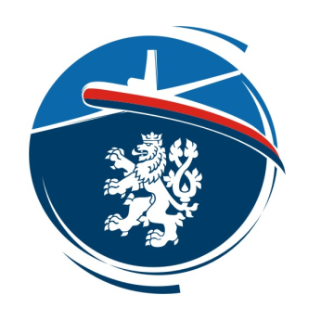 Žádost o Part-FCL MPL(A) 		Application for Part-FCL MPL(A)Integrovaný kurz MPL letouny			MPL integrated course AeroplanesČást / Part I.  - Osobní údaje žadatele / Applicant details:Část / Part I.  - Osobní údaje žadatele / Applicant details:Jméno / Forename:      Příjmení / Surname:      Datum narození / Date of birth:      Město narození / Town of birth:      Státní příslušnost / Nationality:      Stát narození / Country of birth:      Trvalé bydliště / Permanent Address:      Trvalé bydliště / Permanent Address:      PSČ / Postcode:      Korespondenční adresa / Postal Address:      Korespondenční adresa / Postal Address:      PSČ / Postcode:      Číslo průkazu totožnosti / Number of passport:      Číslo průkazu totožnosti / Number of passport:      Telefon / Telephone:      E-mail:      Část / Part II. Zdravotní způsobilost – Medical fitness:Part-MED.A.0301. třída zdravotní způsobilosti dle Části MED platná do / Class 1 PART-MED medical certificate valid until:      1. třída zdravotní způsobilosti dle Části MED platná do / Class 1 PART-MED medical certificate valid until:      Stát vydání / State of issue:      Stát vydání / State of issue:      Poznámka / Note: ÚCL vydá průkaz způsobilosti pilota pouze, pokud je držitelem záznamů týkajících se zdravotního stavu žadatele. A licence will not be issued unless the medical records are held by CAA CZ.Poznámka / Note: ÚCL vydá průkaz způsobilosti pilota pouze, pokud je držitelem záznamů týkajících se zdravotního stavu žadatele. A licence will not be issued unless the medical records are held by CAA CZ.Část / Part III. Údaje o všech průkazech způsobilosti pilota / Particulars of all pilot licences held:Část / Part III. Údaje o všech průkazech způsobilosti pilota / Particulars of all pilot licences held:Část / Part III. Údaje o všech průkazech způsobilosti pilota / Particulars of all pilot licences held:FCL.015Název průkazu / Type of LicenceČíslo průkazu / Licence No.Stát vydání / State of IssueStát vydání / State of IssueČást / Part IV. Požadavky na teoretické znalosti / Theoretical knowledge requirements:Část / Part IV. Požadavky na teoretické znalosti / Theoretical knowledge requirements:FCL.025Datum vydání certifikátu o ukončení kurzu teoretické výuky ATPL(A) / Certificate of completion of ATPL(A) theoretical training
course issued on (date):      Datum vydání certifikátu o ukončení kurzu teoretické výuky ATPL(A) / Certificate of completion of ATPL(A) theoretical training
course issued on (date):      Datum vydání certifikátu o ukončení kurzu teoretické výuky ATPL(A) / Certificate of completion of ATPL(A) theoretical training
course issued on (date):      Název ATO / Name of ATO:      Č. schválení / Approval No.:      Č. schválení / Approval No.:      Teoretická zkouška ATPL(A) úspěšně absolvovaná dne / Theoretical knowledge examinations ATPL(A) passed on (date):
 
     Teoretická zkouška ATPL(A) úspěšně absolvovaná dne / Theoretical knowledge examinations ATPL(A) passed on (date):
 
     Teoretická zkouška ATPL(A) úspěšně absolvovaná dne / Theoretical knowledge examinations ATPL(A) passed on (date):
 
     Příslušný Úřad, který vydal osvědčení / Competent authority issuing certificate:      Příslušný Úřad, který vydal osvědčení / Competent authority issuing certificate:      Příslušný Úřad, který vydal osvědčení / Competent authority issuing certificate:      Poznámka / Note 1: Přiložte kopii vydaného osvědčení. / Enclose copy of issued certificate.Poznámka / Note 2: Před vykonáním zkoušek dovednosti musí být ukončena výuka teoretických znalostí, teoretická zkouška nemusí být vykonána. / Theoretical knowledge instruction shall have been completed before the skill tests are taken, theoretical knowledge examination is not required before a skill test.Poznámka / Note 1: Přiložte kopii vydaného osvědčení. / Enclose copy of issued certificate.Poznámka / Note 2: Před vykonáním zkoušek dovednosti musí být ukončena výuka teoretických znalostí, teoretická zkouška nemusí být vykonána. / Theoretical knowledge instruction shall have been completed before the skill tests are taken, theoretical knowledge examination is not required before a skill test.Poznámka / Note 1: Přiložte kopii vydaného osvědčení. / Enclose copy of issued certificate.Poznámka / Note 2: Před vykonáním zkoušek dovednosti musí být ukončena výuka teoretických znalostí, teoretická zkouška nemusí být vykonána. / Theoretical knowledge instruction shall have been completed before the skill tests are taken, theoretical knowledge examination is not required before a skill test.Část / Part V. Požadavky na jazykové znalosti / Language proficiency requirements:Část / Part V. Požadavky na jazykové znalosti / Language proficiency requirements:Část / Part V. Požadavky na jazykové znalosti / Language proficiency requirements:FCL.055FCL.055FCL.055FCL.055Zkouška z ICAO angličtiny úspěšně absolvována dne / ICAO English examination passed on (date):      Zkouška z ICAO angličtiny úspěšně absolvována dne / ICAO English examination passed on (date):      Zkouška z ICAO angličtiny úspěšně absolvována dne / ICAO English examination passed on (date):      Zkouška z ICAO angličtiny úspěšně absolvována dne / ICAO English examination passed on (date):      Zkouška z ICAO angličtiny úspěšně absolvována dne / ICAO English examination passed on (date):      Zkouška z ICAO angličtiny úspěšně absolvována dne / ICAO English examination passed on (date):      Zkouška z ICAO angličtiny úspěšně absolvována dne / ICAO English examination passed on (date):      Dosažená úroveň jazykových znalostí / Demonstrated language proficiency level:      Dosažená úroveň jazykových znalostí / Demonstrated language proficiency level:      Dosažená úroveň jazykových znalostí / Demonstrated language proficiency level:      Dosažená úroveň jazykových znalostí / Demonstrated language proficiency level:      Dosažená úroveň jazykových znalostí / Demonstrated language proficiency level:      Dosažená úroveň jazykových znalostí / Demonstrated language proficiency level:      Dosažená úroveň jazykových znalostí / Demonstrated language proficiency level:      Název organizace / Name of the organization:      Č. schválení / Approval No.:      Č. schválení / Approval No.:      Č. schválení / Approval No.:      Č. schválení / Approval No.:      Č. schválení / Approval No.:      Č. schválení / Approval No.:      Zkouška z IFR angličtiny úspěšně absolvována dne / IFR English examination passed on (date):      Zkouška z IFR angličtiny úspěšně absolvována dne / IFR English examination passed on (date):      Zkouška z IFR angličtiny úspěšně absolvována dne / IFR English examination passed on (date):      Zkouška z IFR angličtiny úspěšně absolvována dne / IFR English examination passed on (date):      Zkouška z IFR angličtiny úspěšně absolvována dne / IFR English examination passed on (date):      Zkouška z IFR angličtiny úspěšně absolvována dne / IFR English examination passed on (date):      Zkouška z IFR angličtiny úspěšně absolvována dne / IFR English examination passed on (date):      Název organizace / Name of the organization:      Č. schválení / Approval No.:      Č. schválení / Approval No.:      Č. schválení / Approval No.:      Č. schválení / Approval No.:      Č. schválení / Approval No.:      Č. schválení / Approval No.:      Část / Part VI. Výcvik v létání / Flying training:Část / Part VI. Výcvik v létání / Flying training:Dodatek / Appendix 5 Dodatek / Appendix 5 Dodatek / Appendix 5 Dodatek / Appendix 5 Celková doba ve výcviku / Total time under instruction:      Celková doba ve výcviku / Total time under instruction:      Celková doba ve výcviku / Total time under instruction:      Celková doba ve výcviku / Total time under instruction:      Celková doba ve výcviku / Total time under instruction:      min.240 hTypová kvalifikace / Type rating:      Typová kvalifikace / Type rating:      Typová kvalifikace / Type rating:      Typová kvalifikace / Type rating:      Typová kvalifikace / Type rating:      Typová kvalifikace / Type rating:      FÁZE 1 Hlavní letové dovednosti / PHASE 1 Core Flying SkillsFÁZE 1 Hlavní letové dovednosti / PHASE 1 Core Flying SkillsTypy letadel / Types of aircrafts:      Typy letadel / Types of aircrafts:      Typy letadel / Types of aircrafts:      Typy letadel / Types of aircrafts:      Typy letadel / Types of aircrafts:      Typy letadel / Types of aircrafts:      Typ a písm. kód FSTD / FSTD type a letter code:      Typ a písm. kód FSTD / FSTD type a letter code:      Typ a písm. kód FSTD / FSTD type a letter code:      Typ a písm. kód FSTD / FSTD type a letter code:      Typ a písm. kód FSTD / FSTD type a letter code:      Typ a písm. kód FSTD / FSTD type a letter code:      a) Doba letu dvojí řízení / Dual instruction flight time:      a) Doba letu dvojí řízení / Dual instruction flight time:      a) Doba letu dvojí řízení / Dual instruction flight time:      a) Doba letu dvojí řízení / Dual instruction flight time:      z toho / of that:z toho / of that:    Doba navigačního letu ve dvojím / Dual cross country navigation flight:          Doba navigačního letu ve dvojím / Dual cross country navigation flight:          Doba navigačního letu ve dvojím / Dual cross country navigation flight:          Doba navigačního letu ve dvojím / Dual cross country navigation flight:          Doba navigačního letu ve dvojím / Dual cross country navigation flight:          Doba navigačního letu ve dvojím / Dual cross country navigation flight:          Doba v FSTD / FSTD time:          Doba v FSTD / FSTD time:          Doba v FSTD / FSTD time:          Doba v FSTD / FSTD time:          Doba v FSTD / FSTD time:          Doba v FSTD / FSTD time:      b) Doba letu ve funkci PIC za VFR / Flight time as PIC under VFR:      b) Doba letu ve funkci PIC za VFR / Flight time as PIC under VFR:      b) Doba letu ve funkci PIC za VFR / Flight time as PIC under VFR:      b) Doba letu ve funkci PIC za VFR / Flight time as PIC under VFR:      z toho / of that:z toho / of that:    Navigační lety ve funkci PIC / Navigation flights as PIC:          Navigační lety ve funkci PIC / Navigation flights as PIC:          Navigační lety ve funkci PIC / Navigation flights as PIC:          Navigační lety ve funkci PIC / Navigation flights as PIC:          Navigační lety ve funkci PIC / Navigation flights as PIC:          Navigační lety ve funkci PIC / Navigation flights as PIC:      c) Výcvik UPRT / UPRT training:      c) Výcvik UPRT / UPRT training:      c) Výcvik UPRT / UPRT training:      c) Výcvik UPRT / UPRT training:      c) Výcvik UPRT / UPRT training:      c) Výcvik UPRT / UPRT training:      d) Doba letu v noci/ Flight time at night:      d) Doba letu v noci/ Flight time at night:      d) Doba letu v noci/ Flight time at night:      d) Doba letu v noci/ Flight time at night:      d) Doba letu v noci/ Flight time at night:      d) Doba letu v noci/ Flight time at night:      e) Let s orientací výhradně podle přístrojů / Flight solely by reference to instruments:      e) Let s orientací výhradně podle přístrojů / Flight solely by reference to instruments:      e) Let s orientací výhradně podle přístrojů / Flight solely by reference to instruments:      e) Let s orientací výhradně podle přístrojů / Flight solely by reference to instruments:      e) Let s orientací výhradně podle přístrojů / Flight solely by reference to instruments:      e) Let s orientací výhradně podle přístrojů / Flight solely by reference to instruments:      FÁZE 2 Základní / PHASE 2 FÁZE 2 Základní / PHASE 2 FÁZE 2 Základní / PHASE 2 FÁZE 2 Základní / PHASE 2 FÁZE 2 Základní / PHASE 2 FÁZE 2 Základní / PHASE 2 Úvod do vícečlenného provozu a letu podle přístrojů / Introduction of multi-crew operations and instrument flight:      Úvod do vícečlenného provozu a letu podle přístrojů / Introduction of multi-crew operations and instrument flight:      Úvod do vícečlenného provozu a letu podle přístrojů / Introduction of multi-crew operations and instrument flight:      Úvod do vícečlenného provozu a letu podle přístrojů / Introduction of multi-crew operations and instrument flight:      Úvod do vícečlenného provozu a letu podle přístrojů / Introduction of multi-crew operations and instrument flight:      Úvod do vícečlenného provozu a letu podle přístrojů / Introduction of multi-crew operations and instrument flight:      PF:      PM:      PM:      PM:      PM:      PM:      FÁZE 3 Středně pokročilá / PHASE 3 IntermediateFÁZE 3 Středně pokročilá / PHASE 3 IntermediateFÁZE 3 Středně pokročilá / PHASE 3 IntermediateFÁZE 3 Středně pokročilá / PHASE 3 IntermediateFÁZE 3 Středně pokročilá / PHASE 3 IntermediateFÁZE 3 Středně pokročilá / PHASE 3 IntermediateUplatnění vícečlenného provozu na vícemotorový letoun s turbínovým pohonem s osvědčením letounu s vysokou výkonností v souladu s částí 21 / Application of multi-crew operations to a multi-engine turbine aeroplane certified as a high performance
aeroplane in accordance with Part-21:      Uplatnění vícečlenného provozu na vícemotorový letoun s turbínovým pohonem s osvědčením letounu s vysokou výkonností v souladu s částí 21 / Application of multi-crew operations to a multi-engine turbine aeroplane certified as a high performance
aeroplane in accordance with Part-21:      Uplatnění vícečlenného provozu na vícemotorový letoun s turbínovým pohonem s osvědčením letounu s vysokou výkonností v souladu s částí 21 / Application of multi-crew operations to a multi-engine turbine aeroplane certified as a high performance
aeroplane in accordance with Part-21:      Uplatnění vícečlenného provozu na vícemotorový letoun s turbínovým pohonem s osvědčením letounu s vysokou výkonností v souladu s částí 21 / Application of multi-crew operations to a multi-engine turbine aeroplane certified as a high performance
aeroplane in accordance with Part-21:      Uplatnění vícečlenného provozu na vícemotorový letoun s turbínovým pohonem s osvědčením letounu s vysokou výkonností v souladu s částí 21 / Application of multi-crew operations to a multi-engine turbine aeroplane certified as a high performance
aeroplane in accordance with Part-21:      Uplatnění vícečlenného provozu na vícemotorový letoun s turbínovým pohonem s osvědčením letounu s vysokou výkonností v souladu s částí 21 / Application of multi-crew operations to a multi-engine turbine aeroplane certified as a high performance
aeroplane in accordance with Part-21:      PF:      PM:      PM:      PM:      PM:      PM:      FÁZE 4 Pokročilá / PHASE 4 AdvancedFÁZE 4 Pokročilá / PHASE 4 AdvancedFÁZE 4 Pokročilá / PHASE 4 AdvancedFÁZE 4 Pokročilá / PHASE 4 AdvancedFÁZE 4 Pokročilá / PHASE 4 AdvancedFÁZE 4 Pokročilá / PHASE 4 AdvancedVýcvik pro získání typové kvalifikace v prostředí zaměřeném na leteckou dopravu / Type rating training within an airline oriented
Environment:      Výcvik pro získání typové kvalifikace v prostředí zaměřeném na leteckou dopravu / Type rating training within an airline oriented
Environment:      Výcvik pro získání typové kvalifikace v prostředí zaměřeném na leteckou dopravu / Type rating training within an airline oriented
Environment:      Výcvik pro získání typové kvalifikace v prostředí zaměřeném na leteckou dopravu / Type rating training within an airline oriented
Environment:      Výcvik pro získání typové kvalifikace v prostředí zaměřeném na leteckou dopravu / Type rating training within an airline oriented
Environment:      Výcvik pro získání typové kvalifikace v prostředí zaměřeném na leteckou dopravu / Type rating training within an airline oriented
Environment:      PF:      PM:      PM:      PM:      PM:      PM:      Počet vzletů a přistání na letounu použitém při zkoušce dovednosti /  No. of take-offs and landings in aeroplane to be used for the 
skill test:      Počet vzletů a přistání na letounu použitém při zkoušce dovednosti /  No. of take-offs and landings in aeroplane to be used for the 
skill test:      Počet vzletů a přistání na letounu použitém při zkoušce dovednosti /  No. of take-offs and landings in aeroplane to be used for the 
skill test:      Počet vzletů a přistání na letounu použitém při zkoušce dovednosti /  No. of take-offs and landings in aeroplane to be used for the 
skill test:      Počet vzletů a přistání na letounu použitém při zkoušce dovednosti /  No. of take-offs and landings in aeroplane to be used for the 
skill test:      Počet vzletů a přistání na letounu použitém při zkoušce dovednosti /  No. of take-offs and landings in aeroplane to be used for the 
skill test:      Část / Part VII. Dodatečná práva PPL / Extra PPL privileges:Část / Part VII. Dodatečná práva PPL / Extra PPL privileges:Část / Part VII. Dodatečná práva PPL / Extra PPL privileges:FCL.405.A b) 1)FCL.405.A b) 1)Typy letadel / Types of aircrafts:      Typy letadel / Types of aircrafts:      Typ a písm. kód FSTD / FSTD type a letter code:      Typ a písm. kód FSTD / FSTD type a letter code:      Typ a písm. kód FSTD / FSTD type a letter code:      Celková doba v PPL(A) / Total time in PPL(A):      min. 45 hDoba v FSTD / FSTD time:      Doba v FSTD / FSTD time:      max. 5 ze 45Doba letu / Flight time SEP/TMG:      min.40 hz toho / of that: z toho / of that: Dvojí řízení / Dual instruction:      Dvojí řízení / Dual instruction:      Dvojí řízení / Dual instruction:      Dvojí řízení / Dual instruction:      min.25 hDoba samostatných letů pod dozorem / Supervised solo flight time:      			z toho / of that:Doba samostatných letů pod dozorem / Supervised solo flight time:      			z toho / of that:Doba samostatných letů pod dozorem / Supervised solo flight time:      			z toho / of that:Doba samostatných letů pod dozorem / Supervised solo flight time:      			z toho / of that:min.10 hDoba samostatných navigačních letů / Solo cross-country flight time:      			z toho / of that:Doba samostatných navigačních letů / Solo cross-country flight time:      			z toho / of that:Doba samostatných navigačních letů / Solo cross-country flight time:      			z toho / of that:Doba samostatných navigačních letů / Solo cross-country flight time:      			z toho / of that:min.5 hSamostatný navigační let v délce alespoň 270 km (150 NM) s přistáním s úplným zastavením na jiných dvou letištích, než je letiště odletu / Solo cross-country flight of at least 270 km (150 NM) with full stop landings at 2 aerodromes different from the aerodrome of departure:Samostatný navigační let v délce alespoň 270 km (150 NM) s přistáním s úplným zastavením na jiných dvou letištích, než je letiště odletu / Solo cross-country flight of at least 270 km (150 NM) with full stop landings at 2 aerodromes different from the aerodrome of departure:Samostatný navigační let v délce alespoň 270 km (150 NM) s přistáním s úplným zastavením na jiných dvou letištích, než je letiště odletu / Solo cross-country flight of at least 270 km (150 NM) with full stop landings at 2 aerodromes different from the aerodrome of departure:Samostatný navigační let v délce alespoň 270 km (150 NM) s přistáním s úplným zastavením na jiných dvou letištích, než je letiště odletu / Solo cross-country flight of at least 270 km (150 NM) with full stop landings at 2 aerodromes different from the aerodrome of departure:Samostatný navigační let v délce alespoň 270 km (150 NM) s přistáním s úplným zastavením na jiných dvou letištích, než je letiště odletu / Solo cross-country flight of at least 270 km (150 NM) with full stop landings at 2 aerodromes different from the aerodrome of departure:Datum / Date:      Datum / Date:      Trať / Route:      Trať / Route:      Trať / Route:      Délka / Distance:      Délka / Distance:      Přistání / Landings (A/D):      Přistání / Landings (A/D):      Přistání / Landings (A/D):      Část / Part VIII. Dodatečná práva CPL / Extra CPL privileges:Část / Part VIII. Dodatečná práva CPL / Extra CPL privileges:FCL.405.A b) 2)FCL.405.A b) 2)FCL.405.A b) 2)Praxe / Experience:Praxe / Experience:Doba letu PIC v letounech / Flight time as PIC in aeroplanes:      Doba letu PIC v letounech / Flight time as PIC in aeroplanes:      or / neboor / nebomin. 70 hDoba letu PIC v letounech / Flight time as PIC in aeroplanes:      Doba letu PIC v letounech / Flight time as PIC in aeroplanes:      a / anda / andmin. 10 hDoba letu PICUS v letounech / Flight time as PICUS in aeroplanes:      Doba letu PICUS v letounech / Flight time as PICUS in aeroplanes:      Doba letu PICUS v letounech / Flight time as PICUS in aeroplanes:      Doba letu PICUS v letounech / Flight time as PICUS in aeroplanes:      max. 60 ze 70Navigační lety jako PIC / Navigation flights as PIC:      Navigační lety jako PIC / Navigation flights as PIC:      or / neboor / nebomin. 20 hNavigační lety jako PIC / Navigation flights as PIC:      Navigační lety jako PIC / Navigation flights as PIC:      a / anda / andmin. 10 hNavigační lety jako PICUS / Navigation flights as PICUS:      Navigační lety jako PICUS / Navigation flights as PICUS:      Navigační lety jako PICUS / Navigation flights as PICUS:      Navigační lety jako PICUS / Navigation flights as PICUS:      max. 10 z 20Navigační let VFR ve funkci PIC délce alespoň 540 km (300 NM) s přistáním s úplným zastavením na jiných dvou letištích, než je letiště odletu / VFR cross-country flight as PIC of at least 540 km (300 NM) with full stop landings at 2 aerodromes different from the aerodrome of departure:Navigační let VFR ve funkci PIC délce alespoň 540 km (300 NM) s přistáním s úplným zastavením na jiných dvou letištích, než je letiště odletu / VFR cross-country flight as PIC of at least 540 km (300 NM) with full stop landings at 2 aerodromes different from the aerodrome of departure:Navigační let VFR ve funkci PIC délce alespoň 540 km (300 NM) s přistáním s úplným zastavením na jiných dvou letištích, než je letiště odletu / VFR cross-country flight as PIC of at least 540 km (300 NM) with full stop landings at 2 aerodromes different from the aerodrome of departure:Navigační let VFR ve funkci PIC délce alespoň 540 km (300 NM) s přistáním s úplným zastavením na jiných dvou letištích, než je letiště odletu / VFR cross-country flight as PIC of at least 540 km (300 NM) with full stop landings at 2 aerodromes different from the aerodrome of departure:Navigační let VFR ve funkci PIC délce alespoň 540 km (300 NM) s přistáním s úplným zastavením na jiných dvou letištích, než je letiště odletu / VFR cross-country flight as PIC of at least 540 km (300 NM) with full stop landings at 2 aerodromes different from the aerodrome of departure:Datum / Date:      Trať / Route:      Trať / Route:      Trať / Route:      Trať / Route:      Délka / Distance:      Přistání / Landings:      Přistání / Landings:      Přistání / Landings:      Přistání / Landings:      Letový výcvik CPL / CPL Flight training:Letový výcvik CPL / CPL Flight training:Letový výcvik CPL / CPL Flight training:Letový výcvik CPL / CPL Flight training:Letový výcvik CPL / CPL Flight training:Typy letadel / Types of aircrafts:      Typy letadel / Types of aircrafts:      Typy letadel / Types of aircrafts:      Typy letadel / Types of aircrafts:      Typy letadel / Types of aircrafts:      Výcvik za VFR ve dvojím / Dual visual flight instruction:      Výcvik za VFR ve dvojím / Dual visual flight instruction:      Výcvik za VFR ve dvojím / Dual visual flight instruction:      min. 15 hmin. 15 hDoba výcviku na letounu certifikovaném pro přepravu alespoň  4 osob, který má stavitelnou vrtuli a zatahovací podvozek / Flight time of instruction in an aeroplane certificated for the carriage of at least 4 persons with variable pitch propellerand retractable landing gear:      Doba výcviku na letounu certifikovaném pro přepravu alespoň  4 osob, který má stavitelnou vrtuli a zatahovací podvozek / Flight time of instruction in an aeroplane certificated for the carriage of at least 4 persons with variable pitch propellerand retractable landing gear:      Doba výcviku na letounu certifikovaném pro přepravu alespoň  4 osob, který má stavitelnou vrtuli a zatahovací podvozek / Flight time of instruction in an aeroplane certificated for the carriage of at least 4 persons with variable pitch propellerand retractable landing gear:      min. 5 hmin. 5 hČást / Part IX. Průkaz / Licence MPL; Prohlášení / Statement ATOČást / Part IX. Průkaz / Licence MPL; Prohlášení / Statement ATOČást / Part IX. Průkaz / Licence MPL; Prohlášení / Statement ATOFCL.030 b)Výcvik zahájen dne / Training initiated on:      Ukončen dne / Terminated on:      Ukončen dne / Terminated on:      Ukončen dne / Terminated on:      Prohlašuji, že (jméno a příjmení) / I certify that (name)       			úspěšně dokončil(a) integrovaný kurz MPL v souladu s Part-FCL a dokumentací organizace pro výcvik a dosáhl(a) požadované kvalifikovanosti. / has satisfactorily completed  MPL integrated course in accordance with Part-FCL and training organization manuals and has reached required competencies.Dále potvrzuji, že jsem zkontroloval(a) žadatelův zápisník letů a příslušné záznamy v něm uvedené jsou vedeny v souladu  s FCL.050 a splňují požadavky na kvalifikaci, výcvik a praxi stanovené v Part-FCL pro vydání průkazu MPL. / I further certify that I have examined the applicants flying log and related entries in them are in compliance with FCL.050 and complies with all the qualification, training and experience requirements for the issue of MPL licence.Tímto doporučuji výše uvedeného(-ou) ke zkoušce dovednosti. / I hereby recommend above-mentioned for the skill test.Prohlašuji, že (jméno a příjmení) / I certify that (name)       			úspěšně dokončil(a) integrovaný kurz MPL v souladu s Part-FCL a dokumentací organizace pro výcvik a dosáhl(a) požadované kvalifikovanosti. / has satisfactorily completed  MPL integrated course in accordance with Part-FCL and training organization manuals and has reached required competencies.Dále potvrzuji, že jsem zkontroloval(a) žadatelův zápisník letů a příslušné záznamy v něm uvedené jsou vedeny v souladu  s FCL.050 a splňují požadavky na kvalifikaci, výcvik a praxi stanovené v Part-FCL pro vydání průkazu MPL. / I further certify that I have examined the applicants flying log and related entries in them are in compliance with FCL.050 and complies with all the qualification, training and experience requirements for the issue of MPL licence.Tímto doporučuji výše uvedeného(-ou) ke zkoušce dovednosti. / I hereby recommend above-mentioned for the skill test.Prohlašuji, že (jméno a příjmení) / I certify that (name)       			úspěšně dokončil(a) integrovaný kurz MPL v souladu s Part-FCL a dokumentací organizace pro výcvik a dosáhl(a) požadované kvalifikovanosti. / has satisfactorily completed  MPL integrated course in accordance with Part-FCL and training organization manuals and has reached required competencies.Dále potvrzuji, že jsem zkontroloval(a) žadatelův zápisník letů a příslušné záznamy v něm uvedené jsou vedeny v souladu  s FCL.050 a splňují požadavky na kvalifikaci, výcvik a praxi stanovené v Part-FCL pro vydání průkazu MPL. / I further certify that I have examined the applicants flying log and related entries in them are in compliance with FCL.050 and complies with all the qualification, training and experience requirements for the issue of MPL licence.Tímto doporučuji výše uvedeného(-ou) ke zkoušce dovednosti. / I hereby recommend above-mentioned for the skill test.Prohlašuji, že (jméno a příjmení) / I certify that (name)       			úspěšně dokončil(a) integrovaný kurz MPL v souladu s Part-FCL a dokumentací organizace pro výcvik a dosáhl(a) požadované kvalifikovanosti. / has satisfactorily completed  MPL integrated course in accordance with Part-FCL and training organization manuals and has reached required competencies.Dále potvrzuji, že jsem zkontroloval(a) žadatelův zápisník letů a příslušné záznamy v něm uvedené jsou vedeny v souladu  s FCL.050 a splňují požadavky na kvalifikaci, výcvik a praxi stanovené v Part-FCL pro vydání průkazu MPL. / I further certify that I have examined the applicants flying log and related entries in them are in compliance with FCL.050 and complies with all the qualification, training and experience requirements for the issue of MPL licence.Tímto doporučuji výše uvedeného(-ou) ke zkoušce dovednosti. / I hereby recommend above-mentioned for the skill test.Název ATO / Name of ATO:      Název ATO / Name of ATO:      Č. schválení / Approval No.:      Č. schválení / Approval No.:      Jméno vedoucího výcviku / Name of Head of Training:      Jméno vedoucího výcviku / Name of Head of Training:      Jméno vedoucího výcviku / Name of Head of Training:      Jméno vedoucího výcviku / Name of Head of Training:      Podpis vedoucího výcviku / Signature of Head of Training:      Podpis vedoucího výcviku / Signature of Head of Training:      Datum / Date:      Datum / Date:      Část / Part X. Průkaz / Licence MPL; Prohlášení examinátora / Examiner statementČást / Part X. Průkaz / Licence MPL; Prohlášení examinátora / Examiner statementFCL.1030Tímto prohlašuji, že jsem ověřil(a) kontrolou záznamů uvedených v tomto formuláři, záznamů o výcviku a zápisníku letů, že žadatel splňuje veškeré požadavky na kvalifikaci, výcvik a praxi stanovené Part-FCL pro udělení práv průkazu způsobilosti MPL. / I certify I have examined applicants particulars in this application, training records and flying log and I verify that they are in compliance with all the qualification, training and experience requirements for the grant of the licence MPL in accordance with Part-FCL.Tímto prohlašuji, že jsem ověřil(a) kontrolou záznamů uvedených v tomto formuláři, záznamů o výcviku a zápisníku letů, že žadatel splňuje veškeré požadavky na kvalifikaci, výcvik a praxi stanovené Part-FCL pro udělení práv průkazu způsobilosti MPL. / I certify I have examined applicants particulars in this application, training records and flying log and I verify that they are in compliance with all the qualification, training and experience requirements for the grant of the licence MPL in accordance with Part-FCL.Tímto prohlašuji, že jsem ověřil(a) kontrolou záznamů uvedených v tomto formuláři, záznamů o výcviku a zápisníku letů, že žadatel splňuje veškeré požadavky na kvalifikaci, výcvik a praxi stanovené Part-FCL pro udělení práv průkazu způsobilosti MPL. / I certify I have examined applicants particulars in this application, training records and flying log and I verify that they are in compliance with all the qualification, training and experience requirements for the grant of the licence MPL in accordance with Part-FCL.Uspěl(a) u zkoušky dovednosti dne / Skill test pass date:      Uspěl(a) u zkoušky dovednosti dne / Skill test pass date:      Uspěl(a) u zkoušky dovednosti dne / Skill test pass date:      Typ letadla a registrace / Aircraft type and registration:      Typ letadla a registrace / Aircraft type and registration:      Typ letadla a registrace / Aircraft type and registration:      Jméno examinátora / Examiners name:      Č. examinátora / Examiners No.:      Č. examinátora / Examiners No.:      Podpis examinátora / Examiners signature:      Datum / Date:      Datum / Date:      Část / Part XI. Dodatečná práva / Extra privileges PPL  CPL; Prohlášení / Statement ATOČást / Part XI. Dodatečná práva / Extra privileges PPL  CPL; Prohlášení / Statement ATOČást / Part XI. Dodatečná práva / Extra privileges PPL  CPL; Prohlášení / Statement ATOFCL.030 b)Výcvik zahájen dne / Training initiated on:      Ukončen dne / Terminated on:      Ukončen dne / Terminated on:      Ukončen dne / Terminated on:      Prohlašuji, že (jméno a příjmení) / I certify that (name)      			úspěšně dokončil(a) výcvik pro přiznání dodatečných práv  PPL  CPL v souladu s Part-FCL. / has satisfactorily completed  course in accordance with Part-FCL for extra  PPL  CPL privileges.Dále potvrzuji, že jsem zkontroloval(a) žadatelův zápisník letů a příslušné záznamy v něm uvedené jsou vedeny v souladu  s FCL.050 a splňují požadavky na kvalifikaci, výcvik a praxi stanovené v Part-FCL pro udělení dodatečných práv  PPL  CPL. I further certify that I have examined the applicants flying log and related entries in them are in compliance with FCL.050 and complies with all the qualification, training and experience requirements for obtaining the extra privileges of a  PPL  CPL.Tímto doporučuji výše uvedeného(-ou) ke zkoušce dovednosti. / I hereby recommend above-mentioned for the skill test.Prohlašuji, že (jméno a příjmení) / I certify that (name)      			úspěšně dokončil(a) výcvik pro přiznání dodatečných práv  PPL  CPL v souladu s Part-FCL. / has satisfactorily completed  course in accordance with Part-FCL for extra  PPL  CPL privileges.Dále potvrzuji, že jsem zkontroloval(a) žadatelův zápisník letů a příslušné záznamy v něm uvedené jsou vedeny v souladu  s FCL.050 a splňují požadavky na kvalifikaci, výcvik a praxi stanovené v Part-FCL pro udělení dodatečných práv  PPL  CPL. I further certify that I have examined the applicants flying log and related entries in them are in compliance with FCL.050 and complies with all the qualification, training and experience requirements for obtaining the extra privileges of a  PPL  CPL.Tímto doporučuji výše uvedeného(-ou) ke zkoušce dovednosti. / I hereby recommend above-mentioned for the skill test.Prohlašuji, že (jméno a příjmení) / I certify that (name)      			úspěšně dokončil(a) výcvik pro přiznání dodatečných práv  PPL  CPL v souladu s Part-FCL. / has satisfactorily completed  course in accordance with Part-FCL for extra  PPL  CPL privileges.Dále potvrzuji, že jsem zkontroloval(a) žadatelův zápisník letů a příslušné záznamy v něm uvedené jsou vedeny v souladu  s FCL.050 a splňují požadavky na kvalifikaci, výcvik a praxi stanovené v Part-FCL pro udělení dodatečných práv  PPL  CPL. I further certify that I have examined the applicants flying log and related entries in them are in compliance with FCL.050 and complies with all the qualification, training and experience requirements for obtaining the extra privileges of a  PPL  CPL.Tímto doporučuji výše uvedeného(-ou) ke zkoušce dovednosti. / I hereby recommend above-mentioned for the skill test.Prohlašuji, že (jméno a příjmení) / I certify that (name)      			úspěšně dokončil(a) výcvik pro přiznání dodatečných práv  PPL  CPL v souladu s Part-FCL. / has satisfactorily completed  course in accordance with Part-FCL for extra  PPL  CPL privileges.Dále potvrzuji, že jsem zkontroloval(a) žadatelův zápisník letů a příslušné záznamy v něm uvedené jsou vedeny v souladu  s FCL.050 a splňují požadavky na kvalifikaci, výcvik a praxi stanovené v Part-FCL pro udělení dodatečných práv  PPL  CPL. I further certify that I have examined the applicants flying log and related entries in them are in compliance with FCL.050 and complies with all the qualification, training and experience requirements for obtaining the extra privileges of a  PPL  CPL.Tímto doporučuji výše uvedeného(-ou) ke zkoušce dovednosti. / I hereby recommend above-mentioned for the skill test.Název ATO / Name of ATO:      Název ATO / Name of ATO:      Č. schválení / Approval No.:      Č. schválení / Approval No.:      Jméno vedoucího výcviku / Name of Head of Training:      Jméno vedoucího výcviku / Name of Head of Training:      Jméno vedoucího výcviku / Name of Head of Training:      Jméno vedoucího výcviku / Name of Head of Training:      Podpis vedoucího výcviku / Signature of Head of Training:      Podpis vedoucího výcviku / Signature of Head of Training:      Datum / Date:      Datum / Date:      Část / Part XII. Dodatečná práva / Extra privileges PPL CPL; Prohlášení examinátora / Examiner statementČást / Part XII. Dodatečná práva / Extra privileges PPL CPL; Prohlášení examinátora / Examiner statementFCL.1030Tímto prohlašuji, že jsem ověřil(a) kontrolou záznamů uvedených v tomto formuláři, záznamů o výcviku a zápisníku letů, že žadatel splňuje veškeré požadavky na kvalifikaci, výcvik a praxi stanovené Part-FCL pro udělení dodatečných práv PPL(A) CPL(A). / I certify I have examined applicants particulars in this application, training records and flying log and I verify that they are in compliance with all the qualification, training and experience requirements for the grant of the extra privileges of a PPL(A) CPL(A) licence.Tímto prohlašuji, že jsem ověřil(a) kontrolou záznamů uvedených v tomto formuláři, záznamů o výcviku a zápisníku letů, že žadatel splňuje veškeré požadavky na kvalifikaci, výcvik a praxi stanovené Part-FCL pro udělení dodatečných práv PPL(A) CPL(A). / I certify I have examined applicants particulars in this application, training records and flying log and I verify that they are in compliance with all the qualification, training and experience requirements for the grant of the extra privileges of a PPL(A) CPL(A) licence.Tímto prohlašuji, že jsem ověřil(a) kontrolou záznamů uvedených v tomto formuláři, záznamů o výcviku a zápisníku letů, že žadatel splňuje veškeré požadavky na kvalifikaci, výcvik a praxi stanovené Part-FCL pro udělení dodatečných práv PPL(A) CPL(A). / I certify I have examined applicants particulars in this application, training records and flying log and I verify that they are in compliance with all the qualification, training and experience requirements for the grant of the extra privileges of a PPL(A) CPL(A) licence.Uspěl(a) u zkoušky dovednosti dne / Skill test pass date:      Uspěl(a) u zkoušky dovednosti dne / Skill test pass date:      Uspěl(a) u zkoušky dovednosti dne / Skill test pass date:      Typ letadla a registrace / Aircraft type and registration:      Typ letadla a registrace / Aircraft type and registration:      Typ letadla a registrace / Aircraft type and registration:      Jméno examinátora / Examiners name:      Č. examinátora / Examiners No.:      Č. examinátora / Examiners No.:      Podpis examinátora / Examiners signature:     Datum / Date:      Datum / Date:      Část / Part XIII. Prohlášení žadatele / Applicant statementČást / Part XIII. Prohlášení žadatele / Applicant statementFCL.015Prohlašuji, že informace uvedené v tomto formuláři jsou úplné a správné. Jsem si vědom(a), že dle Part-ARA.FCL.250 Úřad omezí, pozastaví nebo zruší platnost průkazu způsobilosti pilota a souvisejících kvalifikací či osvědčení, pokud průkaz způsobilosti pilota, kvalifikace či osvědčení byly získány paděláním předložených dokladů. / I certify the particulars entered on this application are accurate. I am aware that according to Part-ARA.FCL.250 the competent authority shall limit, suspend or revoke a pilot licence and associated ratings or certificates if the pilot licence, rating or certificate was obtained by falsification of submitted documentary evidence.Nejsem držitelem žádného průkazu způsobilosti pilota Part-FCL vydaného v jiném členském státě s výjimkou, že jsem požádal(a) o změnu příslušného úřadu na ÚCL a o to, aby tomuto úřadu byly převedeny záznamy týkající se mého průkazu způsobilosti a zdravotního stavu. / I am not holder of any Part-FCL pilot licence issued in another Member State except of I have requested a change of competent authority to CAA-CZ and a transfer of my licensing and medical records to this authority.Nepožádal(a) jsem o vydání průkazu způsobilosti pilota Part-FCL se stejnou oblastí působnosti a ve stejné kategorii letadla v jiném členském státě. / I have not applied for any Part-FCL licence with the same scope in the same category in another Member State.Nikdy jsem nebyl(a) držitelem průkazu způsobilosti pilota Part-FCL vydaného jiným státem, jehož platnost byla zrušena nebo pozastavena jakýmkoliv jiným členským státem. / I have never held any Part-FCL pilot licence issued in another Member State which was revoked or suspended in any other Member State.Jsem také srozuměn(a) s tím, že jakékoli mnou uvedené nesprávné údaje by mohly mít za následek nevydání nebo odebrání průkazu způsobilosti pilota podle Part-FCL. / I understand that any incorrect information could disqualify me from holding a Part-FCL pilot licence.Prohlašuji, že informace uvedené v tomto formuláři jsou úplné a správné. Jsem si vědom(a), že dle Part-ARA.FCL.250 Úřad omezí, pozastaví nebo zruší platnost průkazu způsobilosti pilota a souvisejících kvalifikací či osvědčení, pokud průkaz způsobilosti pilota, kvalifikace či osvědčení byly získány paděláním předložených dokladů. / I certify the particulars entered on this application are accurate. I am aware that according to Part-ARA.FCL.250 the competent authority shall limit, suspend or revoke a pilot licence and associated ratings or certificates if the pilot licence, rating or certificate was obtained by falsification of submitted documentary evidence.Nejsem držitelem žádného průkazu způsobilosti pilota Part-FCL vydaného v jiném členském státě s výjimkou, že jsem požádal(a) o změnu příslušného úřadu na ÚCL a o to, aby tomuto úřadu byly převedeny záznamy týkající se mého průkazu způsobilosti a zdravotního stavu. / I am not holder of any Part-FCL pilot licence issued in another Member State except of I have requested a change of competent authority to CAA-CZ and a transfer of my licensing and medical records to this authority.Nepožádal(a) jsem o vydání průkazu způsobilosti pilota Part-FCL se stejnou oblastí působnosti a ve stejné kategorii letadla v jiném členském státě. / I have not applied for any Part-FCL licence with the same scope in the same category in another Member State.Nikdy jsem nebyl(a) držitelem průkazu způsobilosti pilota Part-FCL vydaného jiným státem, jehož platnost byla zrušena nebo pozastavena jakýmkoliv jiným členským státem. / I have never held any Part-FCL pilot licence issued in another Member State which was revoked or suspended in any other Member State.Jsem také srozuměn(a) s tím, že jakékoli mnou uvedené nesprávné údaje by mohly mít za následek nevydání nebo odebrání průkazu způsobilosti pilota podle Part-FCL. / I understand that any incorrect information could disqualify me from holding a Part-FCL pilot licence.Prohlašuji, že informace uvedené v tomto formuláři jsou úplné a správné. Jsem si vědom(a), že dle Part-ARA.FCL.250 Úřad omezí, pozastaví nebo zruší platnost průkazu způsobilosti pilota a souvisejících kvalifikací či osvědčení, pokud průkaz způsobilosti pilota, kvalifikace či osvědčení byly získány paděláním předložených dokladů. / I certify the particulars entered on this application are accurate. I am aware that according to Part-ARA.FCL.250 the competent authority shall limit, suspend or revoke a pilot licence and associated ratings or certificates if the pilot licence, rating or certificate was obtained by falsification of submitted documentary evidence.Nejsem držitelem žádného průkazu způsobilosti pilota Part-FCL vydaného v jiném členském státě s výjimkou, že jsem požádal(a) o změnu příslušného úřadu na ÚCL a o to, aby tomuto úřadu byly převedeny záznamy týkající se mého průkazu způsobilosti a zdravotního stavu. / I am not holder of any Part-FCL pilot licence issued in another Member State except of I have requested a change of competent authority to CAA-CZ and a transfer of my licensing and medical records to this authority.Nepožádal(a) jsem o vydání průkazu způsobilosti pilota Part-FCL se stejnou oblastí působnosti a ve stejné kategorii letadla v jiném členském státě. / I have not applied for any Part-FCL licence with the same scope in the same category in another Member State.Nikdy jsem nebyl(a) držitelem průkazu způsobilosti pilota Part-FCL vydaného jiným státem, jehož platnost byla zrušena nebo pozastavena jakýmkoliv jiným členským státem. / I have never held any Part-FCL pilot licence issued in another Member State which was revoked or suspended in any other Member State.Jsem také srozuměn(a) s tím, že jakékoli mnou uvedené nesprávné údaje by mohly mít za následek nevydání nebo odebrání průkazu způsobilosti pilota podle Part-FCL. / I understand that any incorrect information could disqualify me from holding a Part-FCL pilot licence.Podpis žadatele / Signature of Applicant:      Datum / Date:      Datum / Date:      Část / Part XIV. Přílohy k žádosti  / Supporting documentation with the application:Záznamy UCL / CAA recordsDle použitelnosti zaškrtněte / Tick as applicable Průkaz totožnosti / Passport, EU Nationals Identity Card Zápisník letů / Flying logbook Průkaz radiotelefonisty / Radio telephony operator licence  Osvědčení zdravotní způsobilosti vydané v souladu s Part-MED / Part-MED Medical Certificate Certifikát ICAO angličtiny / ICAO English certificate Certifikát IFR angličtiny / IFR English certificate Výcviková dokumentace vydaná ATO / Training documentation issued by ATO Certifikát z teoretického kurzu / Course of theoretical knowledge instruction certificate Klasifikační záznam/certifikát teoretické zkoušky / Theoretical examination record/certificate Application and Report Form & MPA Training, Skill Test or Proficiency Check for ATPL, MPL and Type Ratings Formulář pro hodnocení zkoušky dovednosti CPL(A) / Examiner Report for CPL(A) Skill Test Formulář žádosti a zprávy pro zkoušku dovednosti a přezkoušení odborné způsobilosti pro třídní a typové kvalifikace / Application and report form for class or type ratings ATO, která není schválená ÚCL / ATO is not approved by the CZ CAA.Kopie osvědčení ATO včetně schválení výcvikových kurzů / Copy of ATO certificate including the Training course approval. Examinátor, který není osvědčený ÚCL / Examiner is not certified by the CAA/CZ.Kopie osvědčení examinátora vydaná v souladu s Part-FCL, kopie průkazu způsobilosti a osvědčení zdravotní způsobilosti. / Copy of Part-FCL examiners certificate, pilots licence and medical certificate. Plná moc k zastupování / Power of representation Doklad o zaplacení poplatku / Proof of payment of fee